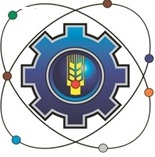 Министерство образования Московской областиГосударственное бюджетное профессиональное образовательноеучреждение Московской области «Щелковский колледж»(ГБПОУ МО «Щелковский колледж»)ПРОГРАММА ПРОИЗВОДСТВЕННОЙ (ПРЕДДИПЛОМНОЙ ПРАКТИКИ)подготовки специалистов среднего звена по специальности19.02.08 ТЕХНОЛОГИЯ МЯСА И МЯСНЫХ ПРОДУКТОВ                                  Форма обучения: очнаяКвалификация выпускника:техник-технологРабочая программа разработана на основе Федерального государственного образовательного стандарта среднего профессионального образования по специальности 19.02.08 Технология мяса и мясных продуктов (приказ Минобрнауки России 22 апреля 2014  года № 379, зарегистрирован Министерством юстиции Российской Федерации 31 июля 2014 г., регистрационный N 33389) и профессионального стандарта «Специалист по технологии продуктов питания животного происхождения» (утвержден приказом Министерства труда и социальной защиты Российской Федерации от 30 августа 2019 г. N 602н, Регистрационный номер 1297).Организация-разработчик:Государственное бюджетное профессиональное образовательное учреждение Московской области «Щелковский колледж» (ГБПОУ МО «Щелковский колледж»)Разработчики:группа преподавателей и методистов ГБПОУ МО «Щелковский колледж»СОДЕРЖАНИЕОБЩАЯ ХАРАКТЕРИСТИКА ПРОГРАММЫ ПРЕДДИПЛОМНОЙ ПРАКТИКИ2. СТРУКТУРА И СОДЕРЖАНИЕ ПРЕДДИПЛОМНОЙ ПРАКТИКИ3. УСЛОВИЯ РЕАЛИЗАЦИИ ПРОГРАММЫ ПРЕДДИПЛОМНОЙ ПРАКТИКИ
4. КОНТРОЛЬ И ОЦЕНКА РЕЗУЛЬТАТОВ ОСВОЕНИЯ ПРЕДДИПЛОМНОЙ ПРАКТИКИПАСПОРТ ПРОГРАММЫ ПРОИЗВОДСТВЕННОЙ ПРАКТИКИ (ПРЕДДИПЛОМНОЙ)Область профессиональной деятельности: Программа  производственной (преддипломной)  практики является  частью образовательной программы подготовки специалистов среднего звена  по  специальности 19.02. 08 Технология  мяса и  мясных  продуктов  в соответствии с ФГОС в части освоения видов профессиональной деятельности (ВПД):Приемка, убой и первичная переработка скота, птицы и кроликов;Обработка  продуктов убоя;Производство колбасных изделий, копченых изделий и полуфабрикатов;Организация работы структурного подразделения.Изготовитель полуфабрикатов из мяса птицы.1.2. Цели и задачи производственной практики:-углубление первоначального профессионального опыта обучающегося;-развитие общих и профессиональных компетенций;-проверка готовности к самостоятельной трудовой деятельности;-подготовка к выполнению выпускной квалификационной работы в организациях различных организационно - правовых форм.1.3 Требования к результатам освоения производственной практики (преддипломной):результате прохождения производственной практики (преддипломной) обучающихся должен:иметь практический опыт работы:приемки скота, птицы и кроликов;первичной переработки скота, птицы и кроликов;размещения мяса в камерах холодильника;эксплуатации и технического обслуживания технологического оборудования по первичной переработке скота, птицы и кроликов;обработки субпродуктов, кишечного сырья, щетины, пуха и пера;ведения технологического процесса производства продуктов из крови, пищевых топленых жиров, сухих животных кормов и технического жира; -эксплуатации и технического обслуживания технологического оборудования;производства колбасных изделий;производства копченых изделий и полуфабрикатов;эксплуатации технологического оборудования колбасного цеха;планирования и анализа производственных показателей организации;приемки всех видов птицы;первичной переработки сельскохозяйственной  птицы;размещение мяса птицы в камерах холодильника;эксплуатации и технического обслуживания технологического оборудования по первичной переработке сельскохозяйственной птицы.Уметь:определять упитанность скота, категорию птицы и кроликов;контролировать подготовку и передачу скота, птицы и кроликов в цеха переработки;вести процессы первичной переработки крупного и мелкого рогатого скота, свиней, сухопутной и водоплавающей птицы, кроликов;вести учет сырья и продуктов переработки;проводить технологические расчеты по процессам разделки туш, переработки птицы и кроликов;оценивать качество вырабатываемого мяса, его категории;контролировать выход мяса и расход энергоресурсов;выбирать необходимые способы холодильной обработки;контролировать режимы холодильной обработки;обеспечивать рациональное использование камер холодильника;определять глубину автолиза мяса при обработке холодом;определять естественную убыль мяса при холодильной обработке;выбирать и обеспечивать оптимальные режимы работы технологического оборудования по первичной переработке скота, птицы и кроликов;вести контроль за технологическими процессами обработки продуктов убоя; - проводить технологические расчеты по обработке субпродуктов, кишечного сырья, щетины, пуха, пера и производству продуктов из них;проводить технологические расчеты по производству продуктов из крови, пищевых топленых жиров, сухих животных кормов и технического жира; -контролировать правильность выполнения технологических операций при производстве продуктов из крови, пищевых топленых жиров, сухих животных кормов и технического жира;обеспечивать режим работы оборудования по производству продуктов из крови, пищевых топленых жиров, сухих животных кормов и технического жира;контролировать эффективное использование технологического оборудования по производству продуктов из крови, пищевых топленных жиров, сухих животных кормов и технического жира;осуществлять входной контроль сырья и вспомогательных материалов, направленных на производство колбасных изделий, копченых изделий и полуфабрикатов;распределять поступающее сырье в зависимости от качества на производство соответствующих групп изделий;вести технологические операции процесса производства колбасных изделий: подготовки и посола сырья, приготовления фарша, подготовки оболочки и формовки, термической обработки;вести технологические операции процесса производства копченых изделий и полуфабрикатов: подготовки и посола сырья, механической и термической обработки;производить контроль качества готовой продукции;готовить колбасные и копченые изделия к реализации;выполнять технологические расчеты производства колбасных, копченых изделий и полуфабрикатов изделий;выявлять брак, допущенный при производстве колбасных, копченых изделий и полуфабрикатов изделий;определять и устранять причины брака, разрабатывать мероприятия по предупреждению брака; устанавливать и обеспечивать режим работы оборудования по производству колбасных изделий, копченых изделий и полуфабрикатов;анализировать состояние рынка продукции и услуг в области производства мяса, мясных продуктов и пищевых товаров народного потребления из животного сырья;планировать работу структурного подразделения и организации в целом;-рассчитывать по принятой методике основные производственные показатели; -рассчитывать экологический риск и оценивать ущерб, причиняемый окружающейсреде	при  выполнении  работ  и	оказании  услуг	в  области	профессиональнойдеятельности;-инструктировать и контролировать исполнителей на всех стадиях работ;-разрабатывать и осуществлять мероприятия по мотивации и стимулированию персонала; оценивать качество выполняемых работ;рассчитывать выход продукции в ассортименте;вести табель учета рабочего времени работников;рассчитывать заработную плату;рассчитывать экономические показатели структурного подразделения организации;определять упитанность, категории  птицы;контролировать подготовку и передачу птицы в цех переработки;вести процессы первичной переработки сухопутной и водоплавающей птицы;распределять в зависимости от качества поступающее сырье на производство соответствующих групп изделий;вести технологические операции процесса обвалки мяса птицы и разделять его по сортам.вести технологические операции процесса жиловки субпродуктов птицы.вести учет сырья и продуктов переработки;проводить технологические расчеты по процессам переработки птицы;оценивать качество вырабатываемого мяса, его категории;контролировать  выход  мяса и расход энергоресурсов;выбирать необходимые способы холодильной обработки;контролировать режимы холодильной обработки;обеспечивать рациональное использование камер холодильника;выбирать и обеспечивать оптимальные режимы работы технологического оборудования по первичной переработки птицы.Знать:требования действующих стандартов на перерабатываемый скот, птицу и кроликов;порядок приема скота, птицы, кроликов;порядок расчета со сдатчиками; режимы и последовательность первичной переработки скота, птицы и кроликов;методику технологических расчетов по процессам разделки туш, переработки птицы и кроликов;режимы холодильной обработки мяса, птицы и кроликов;назначение, устройство и принципы действия оборудования по первичной переработке скота, птицы и кроликов;требования охраны труда и правила техники безопасности при приеме, убое и первичной переработке скота, птицы и кроликов;методику технологических расчетов по обработке продуктов убоя;режимы обработки продуктов убоя; режимы производства продуктов из крови, пищевых топленых жиров, сухих животных кормов и технического жира;методику технологических расчетов производства продуктов из крови, пищевых топленых жиров, сухих животных кормов и технического жира; -устройство, назначение и принципы действия технологического оборудования мясожирового корпуса;требования охраны труда и правила техники безопасности при обработке продуктов убоя;требования к качеству сырья и вспомогательных материалов при производстве колбасных изделий;ассортимент продукции колбасных и копченых изделий; требования действующих стандартов к качеству колбасных изделий, копченых изделий и полуфабрикатов;режимы технологических процессов производства колбасных изделий, копченых изделий и полуфабрикатов;изменения составных частей мяса, его свойств при посоле, копчении, тепловой обработке;причины возникновения брака; методику технологических расчетов производства колбасных изделий, копченых изделий и полуфабрикатов; -назначение, устройство и принципы действия технологического оборудования по производству колбасных изделий, копченых изделий и полуфабрикатов; -требования охраны труда и правила техники безопасности колбасного производства;характеристики рынка продукции и услуг в области производства мяса, мясных продуктов и пищевых товаров народного потребления из животного сырья;организацию производственных и технологических процессов;структуру организации и руководимого подразделения;характер взаимодействия с другими подразделениями;функциональные обязанности работников и руководителей;основные перспективы развития малого бизнеса в области профессиональной деятельности;особенности структуры и функционирования небольших производств; производственные показатели переработки мяса, мясных продуктов и пищевых товаров народного потребления из животного сырья;методы планирования, контроля и оценки работ исполнителей;виды, формы и методы мотивации персонала, в том числе материальное и нематериальное стимулирование работников;методы оценивания качества выполняемых работ;правила первичного документооборота, учета и отчетностиметодику расчета выхода продукции;порядок оформления табеля учета рабочего времени;методику расчета заработной платы;структуру издержек производства и пути снижения затрат;методики расчета экономических показателей;основные приемы организации работы исполнителей;требования действующих стандартов на перерабатываемую птицу;порядок приема птицы;порядок расчета со сдатчиками;режимы и  последовательность первичной переработки птицы;методику технологических расчетов по процессам переработки  птицы;- режимы холодильной обработки мяса	птицы;назначение, устройство и принципы действия оборудования по первичной переработке птицы;требования охраны труда и правила техники безопасности при приеме, убое и первичной переработке птицы.1.4. Количество часов на освоение программы производственной практики (преддипломной) – 144 часа (4 недели).РЕЗУЛЬТАТЫ ОСВОЕНИЯ ПРОГРАММЫ ПРОИЗВОДСТВЕННОЙ ПРАКТИКИ (ПРЕДДИПЛОМНОЙ)Результатом	освоения	программы	производственнойпрактики(преддипломной)	является	развитие	обучающимисяпрофессиональных (ПК) и общих (ОК) компетенций по видам профессиональной деятельности (ВПД):нести за них ответственность.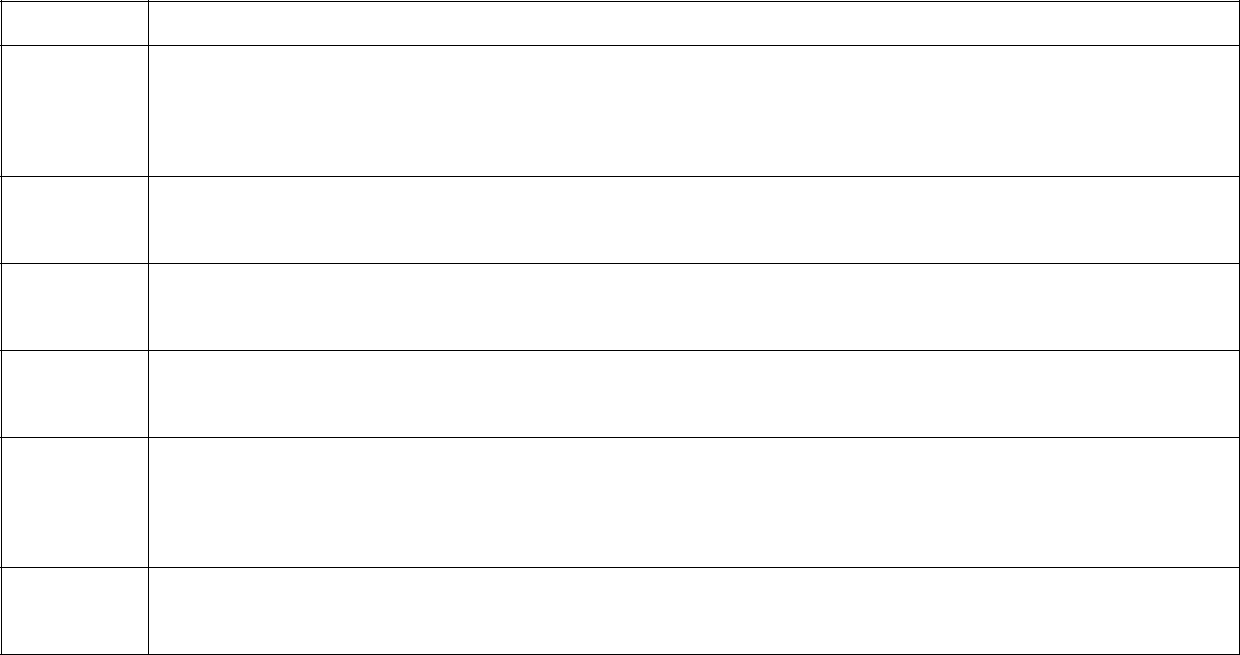 ОК 4.	Осуществлять поиск и использование информации, необходимой для эффективного выполнения профессиональных задач, профессионального и личностного развития.ОК 5.	Использовать информационно-коммуникационные технологии в профессиональной деятельности.ОК 6 .	Работать в коллективе и команде, эффективно общаться с коллегами, руководством, потребителями.ОК 7 .	Брать на себя ответственность за работу членов команды (подчиненных), результат выполнения заданий.ОК 8.	Самостоятельно определять задачи профессионального и личностного развития, заниматься самообразованием, осознанно планировать повышение квалификации.ОК 9.	Ориентироваться в условиях частой смены технологий в профессиональной деятельности.3.Структура и содержание производственной практики(преддипломной)3.1 Объѐм производственной практики (преддипломной) и виды учебной работы3.2 Содержание производственной практики (преддипломной)УСЛОВИЯ РЕАЛИЗАЦИИ ПРОГРАММЫ ПРОИЗВОДСТВЕННОЙ ПРАКТИКИ (ПРЕДДИПЛОМНОЙ )4.1. Требования к условиям проведения производственной практики (преддипломной):Производственная практика (преддипломная) проводится на предприятиях или организациях на основе договоров, заключаемых между техникумом и предприятием, куда направляются обучающиеся.Материально-техническое обеспечение необходимое для полноценногопрохождения производственной практики (преддипломной) на предприятии.скот всех видов, птица и кролики;продукты убоя, в том числе мясное, кишечное, эндокринно-ферментное сырье, кровь, шкуры;сырье, основные и вспомогательные материалы для производства мяса и мясных продуктов и пищевых товаров народного потребления из животного сырья;готовая мясная продукция;пищевые товары народного потребления из животного сырья, в том числе продукты из крови, клей и желатин, яйцепродукты, сухие животные корма,пищевые топленые жиры и технический жир;технологии производства мяса, мясных продуктов и пищевых товаров народного потребления из животного сырья;технологическое оборудование для производства мяса, мясных продуктов, пищевых товаров народного потребления из животного сырья;процессы организации и управления производства мяса и мясных продуктов, пищевых товаров народного потребления из животного сырья; первичные трудовые коллективы.4.2. Общие требования к организации проведения производственной практики (преддипломной).Производственная практика (преддипломная) проводится непрерывно в соответствии с учебным планом и календарным учебным графиком ППССЗ по специальности.Условием допуска обучающихся к производственной практике (преддипломной) является:освоенные профессиональные модули, учебная практика и производственная практика (по профилю специальности);инструктаж обучающихся по ознакомлению с требованиями охраны труда, техники безопасности, пожарной безопасности;инструктаж обучающихся по прохождению производственной практики.Время проведения практики: 8 семестр. Продолжительность практики - 144часа (4 недели).Базами производственной практики (преддипломной) являются предприятия, организации различных организационно-правовых форм и форм собственности, с которыми есть заключенные договоры или предварительная договоренность:Договор  о  взаимном  сотрудничестве  №  240  от  20.02.2013  г,  ООО«Агрофирма Ариант» п. Красногорский;Договор о взаимном  сотрудничестве  № 01-17 от 10.01.2017 г.,  ООО«Куратье» г. Екатеринбург;Договор о сотрудничестве № 01 - 096980 от 09.06.2017 г., ЗАО «Сибирская Аграрная Группа» г. Томск; Организации:- предоставляют рабочие места обучающимся;-обеспечивают безопасные условия прохождения практики обучающимся, отвечающие санитарным правилам и требованиям охраны труда; -проводят инструктаж обучающихся по ознакомлению с требованиями охраны труда, техники безопасности, пожарной безопасности, а также правилами внутреннего трудового распорядка.Практика для студентов с ограниченными возможностями здоровья и инвалидов проводится с учетом особенностей их психофизического развития, индивидуальных возможностей и состояния здоровья (письмо Минобрнауки России от 18.03.2014 №06-281 «Требования к организации образовательной деятельности для лиц с ограниченными возможностями здоровья в профессиональных образовательных организациях, в том числе оснащенности образовательного процесса»).4.3.Кадровое обеспечение проведения производственной практики.Руководство производственной практикой осуществляют преподаватели, имеющие высшее образование по специальности и опыт работы в профильных организациях, и закрепленные за обучающимися локальным актом. Организации назначают руководителей практики от организации, определяют из числа высококвалифицированных работников организации наставников, помогающих обучающимся овладевать профессиональными навыками.4.4. Информационное обеспечение обученияПеречень учебных изданий, Интернет-ресурсов, дополнительной литературыОсновные источники:Антипова, Л.В. Технология и оборудование производства колбас и полуфабрикатов [Электронный ресурс] : учебное пособие / Л.В. Антипова, И.Н. Толпыгина, А.А. Калачев. — Санкт-Петербург. :ГИОРД, 2012. — 596 с. — Режим доступа: https://e.lanbook.com/book/4880#book_name.Дополнительные источники:1. Пронин, В.В. Технология первичной переработки продуктов животноводства. [Электронный ресурс] : учеб. пособие / В.В. Пронин, С.П. Фисенко, И.А. Мазилкин. – Санкт-Петербург : Лань, 2013. — 176 с. — Режим доступа: http://e.lanbook.com/book/5852.Смирнова, С.И. Методические рекомендации по прохождению производственной практик (преддипломной) и / Смирнова С.И., Гареев Р.Ш., Хабибулина Р.А. - ……Интернет-ресурсы:Мясные  технологии   [Электронный  ресурс]  :  сайт.  – 2007  – 2015.  –режим   доступа:   http:   //www.meatbranch.com/publ/view/58.html;   (датаобращения: 14.12.2015).http: //www.miasko.ruКОНТРОЛЬ И ОЦЕНКА РЕЗУЛЬТАТОВ ОСВОЕНИЯ ПРОГРАММЫ ПРОИЗВОДСТВЕННОЙ ПРАКТИКИ(ПРЕДДИПЛОМНОЙ)Контроль и оценка результатов освоения производственной практики (преддипломной) осуществляется преподавателем в форме дифференцированного зачѐта.Формы отчетности студентов о прохождении практики: аттестационный лист по практике руководителей практики от организации; характеристика на обучающегося по освоению общих компетенций в период прохождения практики; дневник практики и отчет о практике в соответствии с заданием на практику. Документы должны быть заверены подписью руководителя организации и печатью. Приложения: графические, аудио-, фото-, видео-, материалы, подтверждающие практический опыт, полученный на практике.Формой аттестации итогов практики является составление и защита отчета по практике в результате индивидуального собеседования студентаруководителем практики и выставление по результатам собеседования оценки.Результаты освоения общих и профессиональных компетенций по каждому профессиональному модулю фиксируются в разработанной документации.Контроль и оценка результатов освоения производственной практики (преддипломной) осуществляется преподавателем в процессе выполнения студентами работ на предприятии (учреждении), а также сдачи студентом отчѐта по практике и аттестационного листа.Оценочные средства итогов прохождения производственной(преддипломной) практикиАттестация по итогам производственной (преддипломной) практики проводится с учетом (или на основании) результатов еепрохождения, подтверждаемых документами соответствующих организаций.СОГЛАСОВАНОПредставитель  работодателя:_________________________наименование предприятия____________________________подпись               ФИО«____»_____________20___ г.УТВЕРЖДАЮДиректор _______________ (Ф.В.Бубич)   подпись«____»____________ 20_____КодРезультаты освоения программыРезультаты освоения программыПКПК 1.1.Проводить приемку всех видов скота, птицы и кроликов.Проводить приемку всех видов скота, птицы и кроликов.ПК 1.2.Производить  убой скота, птицы и кроликов.Производить  убой скота, птицы и кроликов.ПК 1.3.Вести процесс первичной переработки скота, птицы  и  кроликов.Вести процесс первичной переработки скота, птицы  и  кроликов.ПК 1.4Обеспечивать работу технологического оборудованияОбеспечивать работу технологического оборудованияпервичного цеха и птицецеха.первичного цеха и птицецеха.ПК 2.1Контролировать качества сырья и полуфабрикатов.Контролировать качества сырья и полуфабрикатов.ПК 2.2Вести технологический процесс обработки продуктов убоя (поВести технологический процесс обработки продуктов убоя (повидам).видам).ПК 2.3Обеспечивать работу технологического оборудования в цехахОбеспечивать работу технологического оборудования в цехахмясожирового корпуса.мясожирового корпуса.ПК 3.1Контролировать качество сырья, вспомогательных материалов,Контролировать качество сырья, вспомогательных материалов,полуфабрикатов и готовой продукции при производствеполуфабрикатов и готовой продукции при производствеколбасных и  копченых изделий.колбасных и  копченых изделий.ПК 3.2Вести технологический процесс производства колбасных изделий.Вести технологический процесс производства колбасных изделий.ПК 3.3Вести технологический процесс производства копченых изделийВести технологический процесс производства копченых изделийи  полуфабрикатов.и  полуфабрикатов.ПК 3.4Обеспечивать работу технологического оборудования дляОбеспечивать работу технологического оборудования дляпроизводства колбасных изделий, копченых изделий ипроизводства колбасных изделий, копченых изделий иполуфабрикатов.полуфабрикатов.ПК 4.1Участвовать в планировании основных показателей производства.Участвовать в планировании основных показателей производства.ПК 4.2Планировать выполнение работ исполнителями.Планировать выполнение работ исполнителями.ПК 4.3Организовывать работу трудового коллектива.Организовывать работу трудового коллектива.ПК 4.4Контролировать ход и оценивать результаты выполнения работКонтролировать ход и оценивать результаты выполнения работисполнителями.исполнителями.ПК 5.1.Выполнить  процесс  обвалки  мяса  птицы  и  разделять  его  поВыполнить  процесс  обвалки  мяса  птицы  и  разделять  его  посортам.сортам.ПК 5.2.Выполнять процесс жиловки субпродуктов птицы.Выполнять процесс жиловки субпродуктов птицы.ОК 1.Понимать  сущность  и  социальную  значимость  своей  будущейпрофессии, проявлять к ней устойчивый интерес.ОК 2.Организовывать  собственную  деятельность,  выбирать  типовыеметоды   и   способы   выполнения   профессиональных   задач,оценивать их эффективность и качество.ОК3.Принимать решения в стандартных и нестандартных ситуациях иВид работ, обеспечивающих практико-Количество часовориентированную подготовку(недель)Всего144 часов (4 недели)В том числе:Инструктаж по технике безопасности  и охране труда нарабочем месте (в мясоперерабатывающем предприятии).2 часаОзнакомление с мясоперерабатывающим предприятием.Выполнение обязанностей дублера  техника-технолога142 часаПромежуточная  аттестациядифференцированныйзачетНаименование ВДНаименование ВДВиды работ (в соответствии с ПК)Виды работ (в соответствии с ПК)Виды работ (в соответствии с ПК)Виды работ (в соответствии с ПК)Объем часов123Приемка,   убой   иПриемка,   убой   иПроведение приемки всех видов скота, птицы иПроведение приемки всех видов скота, птицы иПроведение приемки всех видов скота, птицы иПроведение приемки всех видов скота, птицы ипервичнаяпервичнаякроликов.6переработка   скота,переработка   скота,переработка   скота,переработка   скота,Проведение  убоя скота, птицы и кроликов.Проведение  убоя скота, птицы и кроликов.Проведение  убоя скота, птицы и кроликов.Проведение  убоя скота, птицы и кроликов.6птицы и кроликов.птицы и кроликов.птицы и кроликов.птицы и кроликов.Проведение   первичной   переработки   скота,Проведение   первичной   переработки   скота,Проведение   первичной   переработки   скота,Проведение   первичной   переработки   скота,6Проведение   первичной   переработки   скота,Проведение   первичной   переработки   скота,Проведение   первичной   переработки   скота,Проведение   первичной   переработки   скота,6птицы  и  кроликов.птицы  и  кроликов.Работы  натехнологическом  оборудованиитехнологическом  оборудованиитехнологическом  оборудовании6первичного цеха и птицецеха.первичного цеха и птицецеха.первичного цеха и птицецеха.ОбработкаОбработкаПроведение   контроля   качества   сырья   иПроведение   контроля   качества   сырья   иПроведение   контроля   качества   сырья   иПроведение   контроля   качества   сырья   ипродуктов убоя.продуктов убоя.полуфабрикатов.полуфабрикатов.4Выполнениетехнологическоготехнологическогопроцесса4обработки продуктов убоя (по видам).обработки продуктов убоя (по видам).обработки продуктов убоя (по видам).Работы  на  технологического  оборудовании  вРаботы  на  технологического  оборудовании  вРаботы  на  технологического  оборудовании  вРаботы  на  технологического  оборудовании  в6цехах мясожирового корпуса.цехах мясожирового корпуса.цехах мясожирового корпуса.ПроизводствоПроизводствоПроведениеконтролякачествасырья,6колбасных  изделий,колбасных  изделий,вспомогательных материалов,  полуфабрикатоввспомогательных материалов,  полуфабрикатоввспомогательных материалов,  полуфабрикатоввспомогательных материалов,  полуфабрикатовколбасных  изделий,колбасных  изделий,вспомогательных материалов,  полуфабрикатоввспомогательных материалов,  полуфабрикатоввспомогательных материалов,  полуфабрикатоввспомогательных материалов,  полуфабрикатов6копченых изделий икопченых изделий ии   готовой   продукции   при   производствеи   готовой   продукции   при   производствеи   готовой   продукции   при   производствеи   готовой   продукции   при   производстве6копченых изделий икопченых изделий ии   готовой   продукции   при   производствеи   готовой   продукции   при   производствеи   готовой   продукции   при   производствеи   готовой   продукции   при   производствеполуфабрикатов.полуфабрикатов.колбасных и  копченых изделий.колбасных и  копченых изделий.колбасных и  копченых изделий.Выполнение технологического процессаВыполнение технологического процессаВыполнение технологического процессаВыполнение технологического процесса6производства колбасных изделий.производства колбасных изделий.производства колбасных изделий.66Выполнение технологического процессаВыполнение технологического процессаВыполнение технологического процессаВыполнение технологического процесса6производства копченых изделий ипроизводства копченых изделий ипроизводства копченых изделий ипроизводства копченых изделий и6полуфабрикатов.полуфабрикатов.4Выполнениеработынатехнологическомтехнологическом6оборудованиидля    производствадля    производствадля    производстваколбасныхоборудованиидля    производствадля    производствадля    производстваколбасных6изделий, копченых изделий и  полуфабрикатов.изделий, копченых изделий и  полуфабрикатов.изделий, копченых изделий и  полуфабрикатов.изделий, копченых изделий и  полуфабрикатов.изделий, копченых изделий и  полуфабрикатов.6изделий, копченых изделий и  полуфабрикатов.изделий, копченых изделий и  полуфабрикатов.изделий, копченых изделий и  полуфабрикатов.изделий, копченых изделий и  полуфабрикатов.изделий, копченых изделий и  полуфабрикатов.Организация работыУчастие в планировании основных показателейУчастие в планировании основных показателейУчастие в планировании основных показателейУчастие в планировании основных показателейУчастие в планировании основных показателей2структурногопроизводства.подразделения.Планированиевыполнениевыполнениевыполнениеработисполнителями.исполнителями.2Участие  в  организацииУчастие  в  организацииработытрудового2коллектива.Проведениеконтроляконтроляиоценивание2результатоввыполнениявыполнениявыполненияработисполнителями.исполнителями.Оформление утвержденной учетно-отчетнойОформление утвержденной учетно-отчетнойОформление утвержденной учетно-отчетнойОформление утвержденной учетно-отчетнойОформление утвержденной учетно-отчетной4документации.ИзготовительВыполнениетехнологическоготехнологическоготехнологическогопроцессаполуфабрикатов   изпервичной переработкипервичной переработкисельскохозяйственнойсельскохозяйственнойсельскохозяйственной6мяса птицы.птицы.Выполнениетехнологическоготехнологическоготехнологическогопроцессапроизводства   по   разделки   тушек   цыплят-производства   по   разделки   тушек   цыплят-производства   по   разделки   тушек   цыплят-производства   по   разделки   тушек   цыплят-производства   по   разделки   тушек   цыплят-6бройлеров для получения фасованного мяса ибройлеров для получения фасованного мяса ибройлеров для получения фасованного мяса ибройлеров для получения фасованного мяса ибройлеров для получения фасованного мяса инатуральных полуфабрикатов.натуральных полуфабрикатов.натуральных полуфабрикатов.натуральных полуфабрикатов.Выполнение  индивидуального  заданияВыполнение  индивидуального  заданияВыполнение  индивидуального  заданияВыполнение  индивидуального  заданияВыполнение  индивидуального  задания24Всего часов144Результаты освоенияРезультаты освоенияРезультаты освоенияРезультаты освоенияРезультаты освоенияРезультаты освоенияРезультаты освоенияРезультаты освоенияРезультаты освоенияРезультаты освоенияРезультаты освоенияРезультаты освоенияРезультаты освоенияРезультаты освоенияРезультаты освоенияРезультаты освоенияРезультаты освоенияРезультаты освоенияФормы и методы контроля и оценкиФормы и методы контроля и оценкиФормы и методы контроля и оценкиФормы и методы контроля и оценкиФормы и методы контроля и оценкиФормы и методы контроля и оценкипроизводственной практикипроизводственной практикипроизводственной практикипроизводственной практикипроизводственной практикипроизводственной практикипроизводственной практикипроизводственной практикипроизводственной практикипроизводственной практикипроизводственной практикипроизводственной практикипроизводственной практикипроизводственной практикипроизводственной практикипроизводственной практикипроизводственной практикипроизводственной практикирезультатов освоениярезультатов освоениярезультатов освоениярезультатов освоениярезультатов освоениярезультатов освоения(преддипломной) (освоенные(преддипломной) (освоенные(преддипломной) (освоенные(преддипломной) (освоенные(преддипломной) (освоенные(преддипломной) (освоенные(преддипломной) (освоенные(преддипломной) (освоенные(преддипломной) (освоенные(преддипломной) (освоенные(преддипломной) (освоенные(преддипломной) (освоенные(преддипломной) (освоенные(преддипломной) (освоенные(преддипломной) (освоенные(преддипломной) (освоенные(преддипломной) (освоенные(преддипломной) (освоенныепрофессиональные компетенции)профессиональные компетенции)профессиональные компетенции)профессиональные компетенции)профессиональные компетенции)профессиональные компетенции)профессиональные компетенции)профессиональные компетенции)профессиональные компетенции)профессиональные компетенции)профессиональные компетенции)профессиональные компетенции)профессиональные компетенции)профессиональные компетенции)профессиональные компетенции)профессиональные компетенции)профессиональные компетенции)профессиональные компетенции)профессиональные компетенции)профессиональные компетенции)профессиональные компетенции)ПК  1.1  Проводить  приемку  всехПК  1.1  Проводить  приемку  всехПК  1.1  Проводить  приемку  всехПК  1.1  Проводить  приемку  всехПК  1.1  Проводить  приемку  всехПК  1.1  Проводить  приемку  всехПК  1.1  Проводить  приемку  всехПК  1.1  Проводить  приемку  всехПК  1.1  Проводить  приемку  всехПК  1.1  Проводить  приемку  всехПК  1.1  Проводить  приемку  всехПК  1.1  Проводить  приемку  всехПК  1.1  Проводить  приемку  всехПК  1.1  Проводить  приемку  всехПК  1.1  Проводить  приемку  всехПК  1.1  Проводить  приемку  всехПК  1.1  Проводить  приемку  всехПК  1.1  Проводить  приемку  всехПК  1.1  Проводить  приемку  всехПК  1.1  Проводить  приемку  всехПК  1.1  Проводить  приемку  всехНаблюдение и  оценка выполненияНаблюдение и  оценка выполненияНаблюдение и  оценка выполненияНаблюдение и  оценка выполненияНаблюдение и  оценка выполненияНаблюдение и  оценка выполнениявидов скота, птицы и кроликоввидов скота, птицы и кроликоввидов скота, птицы и кроликоввидов скота, птицы и кроликоввидов скота, птицы и кроликоввидов скота, птицы и кроликоввидов скота, птицы и кроликоввидов скота, птицы и кроликоввидов скота, птицы и кроликоввидов скота, птицы и кроликоввидов скота, птицы и кроликоввидов скота, птицы и кроликоввидов скота, птицы и кроликоввидов скота, птицы и кроликоввидов скота, птицы и кроликоввидов скота, птицы и кроликоввидов скота, птицы и кроликоввидов скота, птицы и кроликовзаданийзаданийзаданийзаданийзаданийзаданийПроверка и оценка дневника-отчѐтаПроверка и оценка дневника-отчѐтаПроверка и оценка дневника-отчѐтаПроверка и оценка дневника-отчѐтаПроверка и оценка дневника-отчѐтаПроверка и оценка дневника-отчѐтаЗащита отчета о практикеЗащита отчета о практикеЗащита отчета о практикеЗащита отчета о практикеЗащита отчета о практикеЗащита отчета о практикеПК  1.2  ПроизводитьПК  1.2  ПроизводитьПК  1.2  ПроизводитьПК  1.2  ПроизводитьПК  1.2  ПроизводитьПК  1.2  ПроизводитьПК  1.2  ПроизводитьПК  1.2  ПроизводитьПК  1.2  Производитьубой  скота,убой  скота,убой  скота,убой  скота,убой  скота,убой  скота,убой  скота,убой  скота,убой  скота,убой  скота,убой  скота,убой  скота,Наблюдение и  оценка выполненияНаблюдение и  оценка выполненияНаблюдение и  оценка выполненияНаблюдение и  оценка выполненияНаблюдение и  оценка выполненияНаблюдение и  оценка выполненияптицы и кроликов.птицы и кроликов.птицы и кроликов.птицы и кроликов.птицы и кроликов.птицы и кроликов.птицы и кроликов.птицы и кроликов.птицы и кроликов.заданийзаданийзаданийзаданийзаданийзаданийПроверка и оценка дневника-отчѐтаПроверка и оценка дневника-отчѐтаПроверка и оценка дневника-отчѐтаПроверка и оценка дневника-отчѐтаПроверка и оценка дневника-отчѐтаПроверка и оценка дневника-отчѐтаЗащита отчета о практикеЗащита отчета о практикеЗащита отчета о практикеЗащита отчета о практикеЗащита отчета о практикеЗащита отчета о практикеПК  1.3  Вести  процесс  первичнойПК  1.3  Вести  процесс  первичнойПК  1.3  Вести  процесс  первичнойПК  1.3  Вести  процесс  первичнойПК  1.3  Вести  процесс  первичнойПК  1.3  Вести  процесс  первичнойПК  1.3  Вести  процесс  первичнойПК  1.3  Вести  процесс  первичнойПК  1.3  Вести  процесс  первичнойПК  1.3  Вести  процесс  первичнойПК  1.3  Вести  процесс  первичнойПК  1.3  Вести  процесс  первичнойПК  1.3  Вести  процесс  первичнойПК  1.3  Вести  процесс  первичнойПК  1.3  Вести  процесс  первичнойПК  1.3  Вести  процесс  первичнойПК  1.3  Вести  процесс  первичнойПК  1.3  Вести  процесс  первичнойПК  1.3  Вести  процесс  первичнойПК  1.3  Вести  процесс  первичнойПК  1.3  Вести  процесс  первичнойНаблюдение и  оценка выполненияНаблюдение и  оценка выполненияНаблюдение и  оценка выполненияНаблюдение и  оценка выполненияНаблюдение и  оценка выполненияНаблюдение и  оценка выполненияпереработки   скота,переработки   скота,переработки   скота,переработки   скота,переработки   скота,переработки   скота,переработки   скота,переработки   скота,переработки   скота,птицыптицыптицыптицыптицыптицыптицыптицыптицыииизаданийзаданийзаданийзаданийзаданийзаданийкроликовкроликовкроликовкроликовкроликовкроликовкроликовкроликовкроликовПроверка и оценка дневника-отчѐтаПроверка и оценка дневника-отчѐтаПроверка и оценка дневника-отчѐтаПроверка и оценка дневника-отчѐтаПроверка и оценка дневника-отчѐтаПроверка и оценка дневника-отчѐтаЗащита отчета о практикеЗащита отчета о практикеЗащита отчета о практикеЗащита отчета о практикеЗащита отчета о практикеЗащита отчета о практикеПК    1.4    Обеспечивать    работуПК    1.4    Обеспечивать    работуПК    1.4    Обеспечивать    работуПК    1.4    Обеспечивать    работуПК    1.4    Обеспечивать    работуПК    1.4    Обеспечивать    работуПК    1.4    Обеспечивать    работуПК    1.4    Обеспечивать    работуПК    1.4    Обеспечивать    работуПК    1.4    Обеспечивать    работуПК    1.4    Обеспечивать    работуПК    1.4    Обеспечивать    работуПК    1.4    Обеспечивать    работуПК    1.4    Обеспечивать    работуПК    1.4    Обеспечивать    работуПК    1.4    Обеспечивать    работуПК    1.4    Обеспечивать    работуПК    1.4    Обеспечивать    работуПК    1.4    Обеспечивать    работуПК    1.4    Обеспечивать    работуПК    1.4    Обеспечивать    работуНаблюдение и  оценка выполненияНаблюдение и  оценка выполненияНаблюдение и  оценка выполненияНаблюдение и  оценка выполненияНаблюдение и  оценка выполненияНаблюдение и  оценка выполнениятехнологическоготехнологическоготехнологическоготехнологическоготехнологическоготехнологическоготехнологическоготехнологическоготехнологическогооборудованияоборудованияоборудованияоборудованияоборудованияоборудованияоборудованияоборудованияоборудованияоборудованияоборудованияоборудованиязаданийзаданийзаданийзаданийзаданийзаданийпервичного цеха и птицецеха.первичного цеха и птицецеха.первичного цеха и птицецеха.первичного цеха и птицецеха.первичного цеха и птицецеха.первичного цеха и птицецеха.первичного цеха и птицецеха.первичного цеха и птицецеха.первичного цеха и птицецеха.первичного цеха и птицецеха.первичного цеха и птицецеха.первичного цеха и птицецеха.первичного цеха и птицецеха.первичного цеха и птицецеха.первичного цеха и птицецеха.первичного цеха и птицецеха.первичного цеха и птицецеха.первичного цеха и птицецеха.первичного цеха и птицецеха.Проверка и оценка дневника-отчѐтаПроверка и оценка дневника-отчѐтаПроверка и оценка дневника-отчѐтаПроверка и оценка дневника-отчѐтаПроверка и оценка дневника-отчѐтаПроверка и оценка дневника-отчѐтаЗащита отчета о практикеЗащита отчета о практикеЗащита отчета о практикеЗащита отчета о практикеЗащита отчета о практикеЗащита отчета о практикеПКПК2.12.1КонтролироватьКонтролироватьКонтролироватьКонтролироватьКонтролироватьКонтролироватьКонтролироватьКонтролироватьКонтролироватьКонтролироватьКонтролироватьКонтролироватькачествокачествокачествокачествокачествоНаблюдение и  оценка выполненияНаблюдение и  оценка выполненияНаблюдение и  оценка выполненияНаблюдение и  оценка выполненияНаблюдение и  оценка выполненияНаблюдение и  оценка выполнениясырья и полуфабрикатов.сырья и полуфабрикатов.сырья и полуфабрикатов.сырья и полуфабрикатов.сырья и полуфабрикатов.сырья и полуфабрикатов.сырья и полуфабрикатов.сырья и полуфабрикатов.сырья и полуфабрикатов.сырья и полуфабрикатов.сырья и полуфабрикатов.сырья и полуфабрикатов.сырья и полуфабрикатов.заданийзаданийзаданийзаданийзаданийзаданийПроверка и оценка дневника-отчѐтаПроверка и оценка дневника-отчѐтаПроверка и оценка дневника-отчѐтаПроверка и оценка дневника-отчѐтаПроверка и оценка дневника-отчѐтаПроверка и оценка дневника-отчѐтаЗащита отчета о практикеЗащита отчета о практикеЗащита отчета о практикеЗащита отчета о практикеЗащита отчета о практикеЗащита отчета о практикеПКПК2.22.2ВестиВестиВестиВеститехнологическийтехнологическийтехнологическийтехнологическийтехнологическийтехнологическийтехнологическийтехнологическийтехнологическийтехнологическийтехнологическийтехнологическийтехнологическийНаблюдение и  оценка выполненияНаблюдение и  оценка выполненияНаблюдение и  оценка выполненияНаблюдение и  оценка выполненияНаблюдение и  оценка выполненияНаблюдение и  оценка выполненияпроцесс  обработки  продуктов  убояпроцесс  обработки  продуктов  убояпроцесс  обработки  продуктов  убояпроцесс  обработки  продуктов  убояпроцесс  обработки  продуктов  убояпроцесс  обработки  продуктов  убояпроцесс  обработки  продуктов  убояпроцесс  обработки  продуктов  убояпроцесс  обработки  продуктов  убояпроцесс  обработки  продуктов  убояпроцесс  обработки  продуктов  убояпроцесс  обработки  продуктов  убояпроцесс  обработки  продуктов  убояпроцесс  обработки  продуктов  убояпроцесс  обработки  продуктов  убояпроцесс  обработки  продуктов  убояпроцесс  обработки  продуктов  убояпроцесс  обработки  продуктов  убояпроцесс  обработки  продуктов  убояпроцесс  обработки  продуктов  убояпроцесс  обработки  продуктов  убоязаданийзаданийзаданийзаданийзаданийзаданий(по видам).(по видам).(по видам).(по видам).(по видам).(по видам).Проверка и оценка дневника-отчѐтаПроверка и оценка дневника-отчѐтаПроверка и оценка дневника-отчѐтаПроверка и оценка дневника-отчѐтаПроверка и оценка дневника-отчѐтаПроверка и оценка дневника-отчѐтаЗащита отчета о практикеЗащита отчета о практикеЗащита отчета о практикеЗащита отчета о практикеЗащита отчета о практикеЗащита отчета о практикеПКПК2.32.3ОбеспечиватьОбеспечиватьОбеспечиватьОбеспечиватьОбеспечиватьОбеспечиватьОбеспечиватьОбеспечиватьОбеспечиватьОбеспечиватьОбеспечиватьОбеспечиватьработуработуработуработуработуНаблюдение и  оценка выполненияНаблюдение и  оценка выполненияНаблюдение и  оценка выполненияНаблюдение и  оценка выполненияНаблюдение и  оценка выполненияНаблюдение и  оценка выполнениятехнологическоготехнологическоготехнологическоготехнологическоготехнологическоготехнологическоготехнологическоготехнологическогооборудованияоборудованияоборудованияоборудованияоборудованияоборудованияоборудованияоборудованияоборудованияоборудованияоборудованияввзаданийзаданийзаданийзаданийзаданийзаданийцехах мясожирового корпуса.цехах мясожирового корпуса.цехах мясожирового корпуса.цехах мясожирового корпуса.цехах мясожирового корпуса.цехах мясожирового корпуса.цехах мясожирового корпуса.цехах мясожирового корпуса.цехах мясожирового корпуса.цехах мясожирового корпуса.цехах мясожирового корпуса.цехах мясожирового корпуса.цехах мясожирового корпуса.цехах мясожирового корпуса.цехах мясожирового корпуса.цехах мясожирового корпуса.цехах мясожирового корпуса.цехах мясожирового корпуса.цехах мясожирового корпуса.Проверка и оценка дневника-отчѐтаПроверка и оценка дневника-отчѐтаПроверка и оценка дневника-отчѐтаПроверка и оценка дневника-отчѐтаПроверка и оценка дневника-отчѐтаПроверка и оценка дневника-отчѐтаЗащита отчета о практикеЗащита отчета о практикеЗащита отчета о практикеЗащита отчета о практикеЗащита отчета о практикеЗащита отчета о практикеПКПК3.13.1КонтролироватьКонтролироватьКонтролироватьКонтролироватьКонтролироватьКонтролироватьКонтролироватьКонтролироватьКонтролироватьКонтролироватьКонтролироватьКонтролироватькачествокачествокачествокачествокачествоНаблюдение и  оценка выполненияНаблюдение и  оценка выполненияНаблюдение и  оценка выполненияНаблюдение и  оценка выполненияНаблюдение и  оценка выполненияНаблюдение и  оценка выполнениясырья,сырья,сырья,сырья,вспомогательныхвспомогательныхвспомогательныхвспомогательныхвспомогательныхвспомогательныхвспомогательныхвспомогательныхвспомогательныхвспомогательныхвспомогательныхвспомогательныхвспомогательныхзаданийзаданийзаданийзаданийзаданийзаданийматериалов,материалов,материалов,материалов,материалов,материалов,полуфабрикатовполуфабрикатовполуфабрикатовполуфабрикатовполуфабрикатовполуфабрикатовполуфабрикатовполуфабрикатовполуфабрикатовполуфабрикатовполуфабрикатовполуфабрикатовполуфабрикатовииПроверка и оценка дневника-отчѐтаПроверка и оценка дневника-отчѐтаПроверка и оценка дневника-отчѐтаПроверка и оценка дневника-отчѐтаПроверка и оценка дневника-отчѐтаПроверка и оценка дневника-отчѐтаготовойготовойготовойготовойпродукциипродукциипродукциипродукциипродукциипродукциипродукцииприприприприприЗащита отчета о практикеЗащита отчета о практикеЗащита отчета о практикеЗащита отчета о практикеЗащита отчета о практикеЗащита отчета о практикепроизводстве колбасных и копченыхпроизводстве колбасных и копченыхпроизводстве колбасных и копченыхпроизводстве колбасных и копченыхпроизводстве колбасных и копченыхпроизводстве колбасных и копченыхпроизводстве колбасных и копченыхпроизводстве колбасных и копченыхпроизводстве колбасных и копченыхпроизводстве колбасных и копченыхпроизводстве колбасных и копченыхпроизводстве колбасных и копченыхпроизводстве колбасных и копченыхпроизводстве колбасных и копченыхпроизводстве колбасных и копченыхпроизводстве колбасных и копченыхпроизводстве колбасных и копченыхпроизводстве колбасных и копченыхпроизводстве колбасных и копченыхпроизводстве колбасных и копченыхпроизводстве колбасных и копченыхизделий.изделий.изделий.изделий.ПКПК3.23.2ВестиВестиВестиВеститехнологическийтехнологическийтехнологическийтехнологическийтехнологическийтехнологическийтехнологическийтехнологическийтехнологическийтехнологическийтехнологическийтехнологическийтехнологическийНаблюдение и  оценка выполненияНаблюдение и  оценка выполненияНаблюдение и  оценка выполненияНаблюдение и  оценка выполненияНаблюдение и  оценка выполненияНаблюдение и  оценка выполненияпроцесспроцесспроцесспроцесспроизводствапроизводствапроизводствапроизводствапроизводствапроизводствапроизводствапроизводствапроизводстваколбасныхколбасныхколбасныхколбасныхколбасныхколбасныхколбасныхколбасныхзаданийзаданийзаданийзаданийзаданийзаданийизделий.изделий.изделий.изделий.Проверка и оценка дневника-отчѐтаПроверка и оценка дневника-отчѐтаПроверка и оценка дневника-отчѐтаПроверка и оценка дневника-отчѐтаПроверка и оценка дневника-отчѐтаПроверка и оценка дневника-отчѐтаЗащита отчета о практикеЗащита отчета о практикеЗащита отчета о практикеЗащита отчета о практикеЗащита отчета о практикеЗащита отчета о практикеПКПК3.33.3ВестиВестиВестиВеститехнологическийтехнологическийтехнологическийтехнологическийтехнологическийтехнологическийтехнологическийтехнологическийтехнологическийтехнологическийтехнологическийтехнологическийтехнологическийНаблюдение и  оценка выполненияНаблюдение и  оценка выполненияНаблюдение и  оценка выполненияНаблюдение и  оценка выполненияНаблюдение и  оценка выполненияНаблюдение и  оценка выполненияпроцесспроцесспроцесспроцесспроизводствапроизводствапроизводствапроизводствапроизводствапроизводствапроизводствапроизводствапроизводствакопченыхкопченыхкопченыхкопченыхкопченыхкопченыхкопченыхкопченыхзаданийзаданийзаданийзаданийзаданийзаданийизделий и полуфабрикатов.изделий и полуфабрикатов.изделий и полуфабрикатов.изделий и полуфабрикатов.изделий и полуфабрикатов.изделий и полуфабрикатов.изделий и полуфабрикатов.изделий и полуфабрикатов.изделий и полуфабрикатов.изделий и полуфабрикатов.изделий и полуфабрикатов.изделий и полуфабрикатов.изделий и полуфабрикатов.изделий и полуфабрикатов.изделий и полуфабрикатов.изделий и полуфабрикатов.Проверка и оценка дневника-отчѐтаПроверка и оценка дневника-отчѐтаПроверка и оценка дневника-отчѐтаПроверка и оценка дневника-отчѐтаПроверка и оценка дневника-отчѐтаПроверка и оценка дневника-отчѐтаЗащита отчета о практикеЗащита отчета о практикеЗащита отчета о практикеЗащита отчета о практикеЗащита отчета о практикеЗащита отчета о практикеПКПК3.43.4ОбеспечиватьОбеспечиватьОбеспечиватьОбеспечиватьОбеспечиватьОбеспечиватьОбеспечиватьОбеспечиватьОбеспечиватьОбеспечиватьОбеспечиватьОбеспечиватьработуработуработуработуработуНаблюдение и  оценка выполненияНаблюдение и  оценка выполненияНаблюдение и  оценка выполненияНаблюдение и  оценка выполненияНаблюдение и  оценка выполненияНаблюдение и  оценка выполнениятехнологического оборудования длятехнологического оборудования длятехнологического оборудования длятехнологического оборудования длятехнологического оборудования длятехнологического оборудования длятехнологического оборудования длятехнологического оборудования длятехнологического оборудования длятехнологического оборудования длятехнологического оборудования длятехнологического оборудования длятехнологического оборудования длятехнологического оборудования длятехнологического оборудования длятехнологического оборудования длятехнологического оборудования длятехнологического оборудования длятехнологического оборудования длятехнологического оборудования длятехнологического оборудования длязаданийзаданийзаданийзаданийзаданийзаданийпроизводствапроизводствапроизводствапроизводствапроизводствапроизводстваколбасныхколбасныхколбасныхколбасныхколбасныхколбасныхколбасныхизделий,изделий,изделий,изделий,изделий,Проверка и оценка дневника-отчѐтаПроверка и оценка дневника-отчѐтаПроверка и оценка дневника-отчѐтаПроверка и оценка дневника-отчѐтаПроверка и оценка дневника-отчѐтаПроверка и оценка дневника-отчѐтакопченыхкопченыхкопченыхкопченыхизделийизделийизделийизделийизделийизделийизделийизделийииЗащита отчета о практикеЗащита отчета о практикеЗащита отчета о практикеЗащита отчета о практикеЗащита отчета о практикеЗащита отчета о практикеполуфабрикатов.полуфабрикатов.полуфабрикатов.полуфабрикатов.полуфабрикатов.полуфабрикатов.полуфабрикатов.полуфабрикатов.ПКПК4.14.14.14.1УчаствоватьУчаствоватьУчаствоватьУчаствоватьУчаствоватьУчаствоватьУчаствоватьУчаствоватьУчаствоватьУчаствоватьУчаствоватьУчаствоватьУчаствоватьввНаблюдение и  оценка выполненияНаблюдение и  оценка выполненияНаблюдение и  оценка выполненияНаблюдение и  оценка выполненияНаблюдение и  оценка выполненияНаблюдение и  оценка выполненияпланированиипланированиипланированиипланированиипланированиипланированииосновныхосновныхосновныхосновныхосновныхосновныхосновныхосновныхзаданийзаданийзаданийзаданийзаданийзаданийпоказателей производства.показателей производства.показателей производства.показателей производства.показателей производства.показателей производства.показателей производства.показателей производства.показателей производства.показателей производства.показателей производства.показателей производства.показателей производства.показателей производства.показателей производства.показателей производства.Проверка и оценка дневника-отчѐтаПроверка и оценка дневника-отчѐтаПроверка и оценка дневника-отчѐтаПроверка и оценка дневника-отчѐтаПроверка и оценка дневника-отчѐтаПроверка и оценка дневника-отчѐтаЗащита отчета о практикеЗащита отчета о практикеЗащита отчета о практикеЗащита отчета о практикеЗащита отчета о практикеЗащита отчета о практикеПКПК4.2  Планировать  выполнение4.2  Планировать  выполнение4.2  Планировать  выполнение4.2  Планировать  выполнение4.2  Планировать  выполнение4.2  Планировать  выполнение4.2  Планировать  выполнение4.2  Планировать  выполнение4.2  Планировать  выполнение4.2  Планировать  выполнение4.2  Планировать  выполнение4.2  Планировать  выполнение4.2  Планировать  выполнение4.2  Планировать  выполнение4.2  Планировать  выполнение4.2  Планировать  выполнение4.2  Планировать  выполнение4.2  Планировать  выполнение4.2  Планировать  выполнениеЗащита отчета о практикеЗащита отчета о практикеЗащита отчета о практикеЗащита отчета о практикеЗащита отчета о практикеЗащита отчета о практикеработ исполнителями.работ исполнителями.работ исполнителями.работ исполнителями.работ исполнителями.работ исполнителями.работ исполнителями.работ исполнителями.работ исполнителями.работ исполнителями.работ исполнителями.работ исполнителями.работ исполнителями.ПКПК4.34.3ОрганизовыватьОрганизовыватьОрганизовыватьОрганизовыватьОрганизовыватьОрганизовыватьОрганизовыватьОрганизовыватьОрганизовыватьОрганизовыватьОрганизовыватьОрганизовыватьработуработуработуработуработуНаблюдение и  оценка выполненияНаблюдение и  оценка выполненияНаблюдение и  оценка выполненияНаблюдение и  оценка выполненияНаблюдение и  оценка выполненияНаблюдение и  оценка выполнениятрудового коллектива.трудового коллектива.трудового коллектива.трудового коллектива.трудового коллектива.трудового коллектива.трудового коллектива.трудового коллектива.трудового коллектива.трудового коллектива.трудового коллектива.трудового коллектива.трудового коллектива.заданийзаданийзаданийзаданийзаданийзаданийПроверка и оценка дневника-отчѐтаПроверка и оценка дневника-отчѐтаПроверка и оценка дневника-отчѐтаПроверка и оценка дневника-отчѐтаПроверка и оценка дневника-отчѐтаПроверка и оценка дневника-отчѐтаЗащита отчета о практикеЗащита отчета о практикеЗащита отчета о практикеЗащита отчета о практикеЗащита отчета о практикеЗащита отчета о практикеПК   4.4   Контролировать   ход   иПК   4.4   Контролировать   ход   иПК   4.4   Контролировать   ход   иПК   4.4   Контролировать   ход   иПК   4.4   Контролировать   ход   иПК   4.4   Контролировать   ход   иПК   4.4   Контролировать   ход   иПК   4.4   Контролировать   ход   иПК   4.4   Контролировать   ход   иПК   4.4   Контролировать   ход   иПК   4.4   Контролировать   ход   иПК   4.4   Контролировать   ход   иПК   4.4   Контролировать   ход   иПК   4.4   Контролировать   ход   иПК   4.4   Контролировать   ход   иПК   4.4   Контролировать   ход   иПК   4.4   Контролировать   ход   иПК   4.4   Контролировать   ход   иПК   4.4   Контролировать   ход   иПК   4.4   Контролировать   ход   иПК   4.4   Контролировать   ход   иНаблюдение и  оценка выполненияНаблюдение и  оценка выполненияНаблюдение и  оценка выполненияНаблюдение и  оценка выполненияНаблюдение и  оценка выполненияоцениватьоцениватьоцениватьоцениватьоцениватьрезультатырезультатырезультатырезультатырезультатырезультатывыполнениявыполнениявыполнениявыполнениявыполнениявыполнениявыполнениявыполнениявыполнениявыполнениязаданийзаданийработ исполнителями.работ исполнителями.работ исполнителями.работ исполнителями.работ исполнителями.работ исполнителями.работ исполнителями.работ исполнителями.работ исполнителями.работ исполнителями.работ исполнителями.Проверка и оценка дневника-отчѐтаПроверка и оценка дневника-отчѐтаПроверка и оценка дневника-отчѐтаПроверка и оценка дневника-отчѐтаПроверка и оценка дневника-отчѐтаЗащита отчета о практикеЗащита отчета о практикеЗащита отчета о практикеЗащита отчета о практикеЗащита отчета о практикеПК4.54.54.54.5Вести    утвержденнуюВести    утвержденнуюВести    утвержденнуюВести    утвержденнуюВести    утвержденнуюВести    утвержденнуюВести    утвержденнуюВести    утвержденнуюВести    утвержденнуюВести    утвержденнуюВести    утвержденнуюВести    утвержденнуюВести    утвержденнуюВести    утвержденнуюВести    утвержденнуюВести    утвержденнуюНаблюдение и  оценка выполненияНаблюдение и  оценка выполненияНаблюдение и  оценка выполненияНаблюдение и  оценка выполненияНаблюдение и  оценка выполненияучетно-отчетную документацию.учетно-отчетную документацию.учетно-отчетную документацию.учетно-отчетную документацию.учетно-отчетную документацию.учетно-отчетную документацию.учетно-отчетную документацию.учетно-отчетную документацию.учетно-отчетную документацию.учетно-отчетную документацию.учетно-отчетную документацию.учетно-отчетную документацию.учетно-отчетную документацию.учетно-отчетную документацию.учетно-отчетную документацию.учетно-отчетную документацию.учетно-отчетную документацию.заданийзаданийПроверка и оценка дневника-отчѐтаПроверка и оценка дневника-отчѐтаПроверка и оценка дневника-отчѐтаПроверка и оценка дневника-отчѐтаПроверка и оценка дневника-отчѐтаЗащита отчета о практикеЗащита отчета о практикеЗащита отчета о практикеЗащита отчета о практикеЗащита отчета о практике5.1Выполнить5.1Выполнить5.1Выполнить5.1Выполнить5.1Выполнить5.1Выполнить5.1ВыполнитьпроцесспроцесспроцесспроцесспроцессобвалкиобвалкиобвалкиобвалкиобвалкиобвалкиНаблюдение и  оценка выполненияНаблюдение и  оценка выполненияНаблюдение и  оценка выполненияНаблюдение и  оценка выполненияНаблюдение и  оценка выполнениямяса  птицы  и  разделять  его  помяса  птицы  и  разделять  его  помяса  птицы  и  разделять  его  помяса  птицы  и  разделять  его  помяса  птицы  и  разделять  его  помяса  птицы  и  разделять  его  помяса  птицы  и  разделять  его  помяса  птицы  и  разделять  его  помяса  птицы  и  разделять  его  помяса  птицы  и  разделять  его  помяса  птицы  и  разделять  его  помяса  птицы  и  разделять  его  помяса  птицы  и  разделять  его  помяса  птицы  и  разделять  его  помяса  птицы  и  разделять  его  помяса  птицы  и  разделять  его  помяса  птицы  и  разделять  его  помяса  птицы  и  разделять  его  помяса  птицы  и  разделять  его  помяса  птицы  и  разделять  его  помяса  птицы  и  разделять  его  позаданийзаданийсортам.сортам.сортам.сортам.сортам.Проверка и оценка дневника-отчѐтаПроверка и оценка дневника-отчѐтаПроверка и оценка дневника-отчѐтаПроверка и оценка дневника-отчѐтаПроверка и оценка дневника-отчѐтаЗащита отчета о практикеЗащита отчета о практикеЗащита отчета о практикеЗащита отчета о практикеЗащита отчета о практике5.2 Выполнять процесс жиловки5.2 Выполнять процесс жиловки5.2 Выполнять процесс жиловки5.2 Выполнять процесс жиловки5.2 Выполнять процесс жиловки5.2 Выполнять процесс жиловки5.2 Выполнять процесс жиловки5.2 Выполнять процесс жиловки5.2 Выполнять процесс жиловки5.2 Выполнять процесс жиловки5.2 Выполнять процесс жиловки5.2 Выполнять процесс жиловки5.2 Выполнять процесс жиловки5.2 Выполнять процесс жиловки5.2 Выполнять процесс жиловки5.2 Выполнять процесс жиловки5.2 Выполнять процесс жиловкиНаблюдение и  оценка выполненияНаблюдение и  оценка выполненияНаблюдение и  оценка выполненияНаблюдение и  оценка выполненияНаблюдение и  оценка выполнениясубпродуктов птицы.субпродуктов птицы.субпродуктов птицы.субпродуктов птицы.субпродуктов птицы.субпродуктов птицы.субпродуктов птицы.субпродуктов птицы.субпродуктов птицы.субпродуктов птицы.субпродуктов птицы.заданийзаданийПроверка и оценка дневника-отчѐтаПроверка и оценка дневника-отчѐтаПроверка и оценка дневника-отчѐтаПроверка и оценка дневника-отчѐтаПроверка и оценка дневника-отчѐтаЗащита отчета о практикеЗащита отчета о практикеЗащита отчета о практикеЗащита отчета о практикеЗащита отчета о практикеРезультаты освоенияРезультаты освоенияРезультаты освоенияРезультаты освоенияРезультаты освоенияРезультаты освоенияРезультаты освоенияРезультаты освоенияРезультаты освоенияРезультаты освоенияРезультаты освоенияРезультаты освоенияРезультаты освоенияРезультаты освоенияРезультаты освоенияРезультаты освоенияФормы и методы контроля иФормы и методы контроля иФормы и методы контроля иФормы и методы контроля ипроизводственной практикипроизводственной практикипроизводственной практикипроизводственной практикипроизводственной практикипроизводственной практикипроизводственной практикипроизводственной практикипроизводственной практикипроизводственной практикипроизводственной практикипроизводственной практикипроизводственной практикипроизводственной практикипроизводственной практикипроизводственной практикипроизводственной практикипроизводственной практикипроизводственной практикипроизводственной практикиоценки результатов освоенияоценки результатов освоенияоценки результатов освоенияоценки результатов освоения(преддипломной)(преддипломной)(преддипломной)(преддипломной)(преддипломной)(преддипломной)(преддипломной)(преддипломной)(преддипломной)(преддипломной)(преддипломной)(преддипломной)(освоенные профессиональные(освоенные профессиональные(освоенные профессиональные(освоенные профессиональные(освоенные профессиональные(освоенные профессиональные(освоенные профессиональные(освоенные профессиональные(освоенные профессиональные(освоенные профессиональные(освоенные профессиональные(освоенные профессиональные(освоенные профессиональные(освоенные профессиональные(освоенные профессиональные(освоенные профессиональные(освоенные профессиональные(освоенные профессиональные(освоенные профессиональные(освоенные профессиональныекомпетенции)компетенции)компетенции)компетенции)компетенции)компетенции)компетенции)компетенции)компетенции)компетенции)ОК1.ПониматьсущностьиОК1.ПониматьсущностьиОК1.ПониматьсущностьиОК1.ПониматьсущностьиОК1.ПониматьсущностьиОК1.ПониматьсущностьиОК1.ПониматьсущностьиОК1.ПониматьсущностьиОК1.ПониматьсущностьиОК1.ПониматьсущностьиОК1.ПониматьсущностьиОК1.ПониматьсущностьиОК1.ПониматьсущностьиОК1.ПониматьсущностьиОК1.ПониматьсущностьиОК1.ПониматьсущностьиОК1.ПониматьсущностьиОК1.ПониматьсущностьиОК1.ПониматьсущностьиОК1.ПониматьсущностьиОК1.ПониматьсущностьиОК1.ПониматьсущностьиАнализ  результатовАнализ  результатовнаблюдений  занаблюдений  занаблюдений  засоциальнуюсоциальнуюсоциальнуюсоциальнуюсоциальнуюсоциальнуюсоциальнуюзначимостьзначимостьзначимостьзначимостьзначимостьзначимостьзначимостьзначимостьзначимостьзначимостьсвоейсвоейсвоейсвоейсвоейдеятельностьюобучающегосяобучающегосяобучающегосявбудущей профессии,  проявлять к нейбудущей профессии,  проявлять к нейбудущей профессии,  проявлять к нейбудущей профессии,  проявлять к нейбудущей профессии,  проявлять к нейбудущей профессии,  проявлять к нейбудущей профессии,  проявлять к нейбудущей профессии,  проявлять к нейбудущей профессии,  проявлять к нейбудущей профессии,  проявлять к нейбудущей профессии,  проявлять к нейбудущей профессии,  проявлять к нейбудущей профессии,  проявлять к нейбудущей профессии,  проявлять к нейбудущей профессии,  проявлять к нейбудущей профессии,  проявлять к нейбудущей профессии,  проявлять к нейбудущей профессии,  проявлять к нейбудущей профессии,  проявлять к нейбудущей профессии,  проявлять к нейбудущей профессии,  проявлять к нейбудущей профессии,  проявлять к нейпроцессе  освоенияпроцессе  освоенияобразовательнойобразовательнойобразовательнойустойчивый интерес.устойчивый интерес.устойчивый интерес.устойчивый интерес.устойчивый интерес.устойчивый интерес.устойчивый интерес.устойчивый интерес.устойчивый интерес.устойчивый интерес.устойчивый интерес.программы по специальности.программы по специальности.программы по специальности.программы по специальности.ОК2.  Организовывать2.  Организовывать2.  Организовывать2.  Организовывать2.  Организовывать2.  Организовывать2.  Организовывать2.  Организовывать2.  Организовывать2.  Организовывать2.  ОрганизовыватьсобственнуюсобственнуюсобственнуюсобственнуюсобственнуюсобственнуюсобственнуюсобственнуюсобственнуюсобственнуюАнализ  результатовАнализ  результатовнаблюдений  занаблюдений  занаблюдений  задеятельность,деятельность,деятельность,деятельность,деятельность,деятельность,деятельность,выбиратьвыбиратьвыбиратьвыбиратьвыбиратьвыбиратьвыбиратьвыбиратьтиповыетиповыетиповыетиповыетиповыетиповыетиповыедеятельностьюобучающегосяобучающегосяобучающегосявметодыметодыметодыметодыметодыиспособыиспособыиспособыиспособыиспособыиспособыиспособывыполнениявыполнениявыполнениявыполнениявыполнениявыполнениявыполненияпроцессе  освоенияпроцессе  освоенияобразовательнойобразовательнойобразовательнойпрофессиональных задач, оценивать ихпрофессиональных задач, оценивать ихпрофессиональных задач, оценивать ихпрофессиональных задач, оценивать ихпрофессиональных задач, оценивать ихпрофессиональных задач, оценивать ихпрофессиональных задач, оценивать ихпрофессиональных задач, оценивать ихпрофессиональных задач, оценивать ихпрофессиональных задач, оценивать ихпрофессиональных задач, оценивать ихпрофессиональных задач, оценивать ихпрофессиональных задач, оценивать ихпрофессиональных задач, оценивать ихпрофессиональных задач, оценивать ихпрофессиональных задач, оценивать ихпрофессиональных задач, оценивать ихпрофессиональных задач, оценивать ихпрофессиональных задач, оценивать ихпрофессиональных задач, оценивать ихпрофессиональных задач, оценивать ихпрофессиональных задач, оценивать ихпрограммы по специальности.программы по специальности.программы по специальности.программы по специальности.эффективность и качество.эффективность и качество.эффективность и качество.эффективность и качество.эффективность и качество.эффективность и качество.эффективность и качество.эффективность и качество.эффективность и качество.эффективность и качество.эффективность и качество.эффективность и качество.эффективность и качество.эффективность и качество.эффективность и качество.ОК3.ПриниматьрешениявОК3.ПриниматьрешениявОК3.ПриниматьрешениявОК3.ПриниматьрешениявОК3.ПриниматьрешениявОК3.ПриниматьрешениявОК3.ПриниматьрешениявОК3.ПриниматьрешениявОК3.ПриниматьрешениявОК3.ПриниматьрешениявОК3.ПриниматьрешениявОК3.ПриниматьрешениявОК3.ПриниматьрешениявОК3.ПриниматьрешениявОК3.ПриниматьрешениявОК3.ПриниматьрешениявОК3.ПриниматьрешениявОК3.ПриниматьрешениявОК3.ПриниматьрешениявОК3.ПриниматьрешениявОК3.ПриниматьрешениявОК3.ПриниматьрешениявАнализ  результатовАнализ  результатовнаблюдений  занаблюдений  занаблюдений  застандартныхстандартныхстандартныхстандартныхстандартныхстандартныхстандартныхиииинестандартныхнестандартныхнестандартныхнестандартныхнестандартныхнестандартныхнестандартныхнестандартныхнестандартныхнестандартныхнестандартныхдеятельностьюобучающегосяобучающегосяобучающегосявситуацияхситуацияхситуацияхситуацияхситуацияхиинестинестинестинестинестизазанихнихнихнихнихпроцессе  освоенияпроцессе  освоенияобразовательнойобразовательнойобразовательнойответственность.ответственность.ответственность.ответственность.ответственность.ответственность.ответственность.программы по специальности.программы по специальности.программы по специальности.программы по специальности.ОК4.ОсуществлятьпоискиОК4.ОсуществлятьпоискиОК4.ОсуществлятьпоискиОК4.ОсуществлятьпоискиОК4.ОсуществлятьпоискиОК4.ОсуществлятьпоискиОК4.ОсуществлятьпоискиОК4.ОсуществлятьпоискиОК4.ОсуществлятьпоискиОК4.ОсуществлятьпоискиОК4.ОсуществлятьпоискиОК4.ОсуществлятьпоискиОК4.ОсуществлятьпоискиОК4.ОсуществлятьпоискиОК4.ОсуществлятьпоискиОК4.ОсуществлятьпоискиОК4.ОсуществлятьпоискиОК4.ОсуществлятьпоискиОК4.ОсуществлятьпоискиОК4.ОсуществлятьпоискиОК4.ОсуществлятьпоискиОК4.ОсуществлятьпоискиАнализ  результатовАнализ  результатовнаблюдений  занаблюдений  занаблюдений  заиспользованиеиспользованиеиспользованиеиспользованиеиспользованиеиспользованиеиспользованиеинформации,информации,информации,информации,информации,информации,информации,информации,информации,информации,деятельностьюобучающегосяобучающегосяобучающегосявнеобходимойнеобходимойнеобходимойнеобходимойнеобходимойнеобходимойнеобходимойдлядлядлядляэффективногоэффективногоэффективногоэффективногоэффективногоэффективногоэффективногоэффективногоэффективногоэффективногоэффективногопроцессе  освоенияпроцессе  освоенияобразовательнойобразовательнойобразовательнойвыполнения  профессиональных задач,выполнения  профессиональных задач,выполнения  профессиональных задач,выполнения  профессиональных задач,выполнения  профессиональных задач,выполнения  профессиональных задач,выполнения  профессиональных задач,выполнения  профессиональных задач,выполнения  профессиональных задач,выполнения  профессиональных задач,выполнения  профессиональных задач,выполнения  профессиональных задач,выполнения  профессиональных задач,выполнения  профессиональных задач,выполнения  профессиональных задач,выполнения  профессиональных задач,выполнения  профессиональных задач,выполнения  профессиональных задач,выполнения  профессиональных задач,выполнения  профессиональных задач,выполнения  профессиональных задач,выполнения  профессиональных задач,программы по специальности.программы по специальности.программы по специальности.программы по специальности.профессиональногопрофессиональногопрофессиональногопрофессиональногопрофессиональногопрофессиональногопрофессиональногопрофессиональногопрофессиональногопрофессиональногопрофессиональногоиличностноголичностноголичностноголичностноголичностноголичностноголичностноголичностноголичностноголичностногоразвития.развития.развития.развития.развития.ОК  5.  Использовать  информационно-ОК  5.  Использовать  информационно-ОК  5.  Использовать  информационно-ОК  5.  Использовать  информационно-ОК  5.  Использовать  информационно-ОК  5.  Использовать  информационно-ОК  5.  Использовать  информационно-ОК  5.  Использовать  информационно-ОК  5.  Использовать  информационно-ОК  5.  Использовать  информационно-ОК  5.  Использовать  информационно-ОК  5.  Использовать  информационно-ОК  5.  Использовать  информационно-ОК  5.  Использовать  информационно-ОК  5.  Использовать  информационно-ОК  5.  Использовать  информационно-ОК  5.  Использовать  информационно-ОК  5.  Использовать  информационно-ОК  5.  Использовать  информационно-ОК  5.  Использовать  информационно-ОК  5.  Использовать  информационно-ОК  5.  Использовать  информационно-Анализ  результатовАнализ  результатовнаблюдений  занаблюдений  занаблюдений  закоммуникационныекоммуникационныекоммуникационныекоммуникационныекоммуникационныекоммуникационныекоммуникационныекоммуникационныекоммуникационныекоммуникационныекоммуникационныетехнологиитехнологиитехнологиитехнологиитехнологиитехнологиитехнологиитехнологиитехнологиитехнологиивдеятельностьюобучающегосяобучающегосяобучающегосявпрофессиональной деятельности.профессиональной деятельности.профессиональной деятельности.профессиональной деятельности.профессиональной деятельности.профессиональной деятельности.профессиональной деятельности.профессиональной деятельности.профессиональной деятельности.профессиональной деятельности.профессиональной деятельности.профессиональной деятельности.профессиональной деятельности.профессиональной деятельности.профессиональной деятельности.профессиональной деятельности.профессиональной деятельности.процессе  освоенияпроцессе  освоенияобразовательнойобразовательнойобразовательнойпрограммы по специальности.программы по специальности.программы по специальности.ОК   6.   Работать   в   коллективе   иОК   6.   Работать   в   коллективе   иОК   6.   Работать   в   коллективе   иОК   6.   Работать   в   коллективе   иОК   6.   Работать   в   коллективе   иОК   6.   Работать   в   коллективе   иОК   6.   Работать   в   коллективе   иОК   6.   Работать   в   коллективе   иОК   6.   Работать   в   коллективе   иОК   6.   Работать   в   коллективе   иОК   6.   Работать   в   коллективе   иОК   6.   Работать   в   коллективе   иОК   6.   Работать   в   коллективе   иОК   6.   Работать   в   коллективе   иОК   6.   Работать   в   коллективе   иОК   6.   Работать   в   коллективе   иОК   6.   Работать   в   коллективе   иОК   6.   Работать   в   коллективе   иОК   6.   Работать   в   коллективе   иОК   6.   Работать   в   коллективе   иОК   6.   Работать   в   коллективе   иОК   6.   Работать   в   коллективе   иАнализ  результатовАнализ  результатовнаблюдений  занаблюдений  занаблюдений  закоманде,   эффективно   общаться   скоманде,   эффективно   общаться   скоманде,   эффективно   общаться   скоманде,   эффективно   общаться   скоманде,   эффективно   общаться   скоманде,   эффективно   общаться   скоманде,   эффективно   общаться   скоманде,   эффективно   общаться   скоманде,   эффективно   общаться   скоманде,   эффективно   общаться   скоманде,   эффективно   общаться   скоманде,   эффективно   общаться   скоманде,   эффективно   общаться   скоманде,   эффективно   общаться   скоманде,   эффективно   общаться   скоманде,   эффективно   общаться   скоманде,   эффективно   общаться   скоманде,   эффективно   общаться   скоманде,   эффективно   общаться   скоманде,   эффективно   общаться   скоманде,   эффективно   общаться   скоманде,   эффективно   общаться   сдеятельностьюобучающегосяобучающегосяввколлегами,коллегами,коллегами,коллегами,коллегами,коллегами,коллегами,коллегами,коллегами,коллегами,руководством,руководством,руководством,руководством,руководством,руководством,руководством,руководством,руководством,руководством,руководством,руководством,процессе  освоенияпроцессе  освоенияобразовательнойобразовательнойобразовательнойпотребителями.потребителями.потребителями.потребителями.потребителями.потребителями.потребителями.потребителями.потребителями.потребителями.программы по специальности.программы по специальности.программы по специальности.ОК 7. Брать на себя ответственность заОК 7. Брать на себя ответственность заОК 7. Брать на себя ответственность заОК 7. Брать на себя ответственность заОК 7. Брать на себя ответственность заОК 7. Брать на себя ответственность заОК 7. Брать на себя ответственность заОК 7. Брать на себя ответственность заОК 7. Брать на себя ответственность заОК 7. Брать на себя ответственность заОК 7. Брать на себя ответственность заОК 7. Брать на себя ответственность заОК 7. Брать на себя ответственность заОК 7. Брать на себя ответственность заОК 7. Брать на себя ответственность заОК 7. Брать на себя ответственность заОК 7. Брать на себя ответственность заОК 7. Брать на себя ответственность заОК 7. Брать на себя ответственность заОК 7. Брать на себя ответственность заОК 7. Брать на себя ответственность заОК 7. Брать на себя ответственность заАнализ  результатовАнализ  результатовнаблюдений  занаблюдений  занаблюдений  заработуработуработучленовчленовчленовчленовчленовчленовчленовкомандыкомандыкомандыкомандыкомандыкомандыкомандыкомандыдеятельностьюобучающегосяобучающегосявв(подчиненных), результат выполнения(подчиненных), результат выполнения(подчиненных), результат выполнения(подчиненных), результат выполнения(подчиненных), результат выполнения(подчиненных), результат выполнения(подчиненных), результат выполнения(подчиненных), результат выполнения(подчиненных), результат выполнения(подчиненных), результат выполнения(подчиненных), результат выполнения(подчиненных), результат выполнения(подчиненных), результат выполнения(подчиненных), результат выполнения(подчиненных), результат выполнения(подчиненных), результат выполнения(подчиненных), результат выполнения(подчиненных), результат выполнения(подчиненных), результат выполнения(подчиненных), результат выполнения(подчиненных), результат выполнения(подчиненных), результат выполненияпроцессе  освоенияпроцессе  освоенияобразовательнойобразовательнойобразовательнойзаданий.заданий.заданий.программы по специальности.программы по специальности.программы по специальности.ОК   8.ОК   8.ОК   8.СамостоятельноСамостоятельноСамостоятельноСамостоятельноСамостоятельноСамостоятельноСамостоятельноСамостоятельноСамостоятельноСамостоятельноСамостоятельноопределятьопределятьопределятьопределятьопределятьопределятьопределятьопределятьАнализ  результатовАнализ  результатовнаблюдений  занаблюдений  занаблюдений  зазадачизадачизадачипрофессиональногопрофессиональногопрофессиональногопрофессиональногопрофессиональногопрофессиональногопрофессиональногопрофессиональногопрофессиональногопрофессиональногопрофессиональногопрофессиональногопрофессиональногопрофессиональногопрофессиональногопрофессиональногопрофессиональногоиидеятельностьюобучающегосяобучающегосяввличностного    развития,личностного    развития,личностного    развития,личностного    развития,личностного    развития,личностного    развития,личностного    развития,личностного    развития,личностного    развития,личностного    развития,личностного    развития,личностного    развития,личностного    развития,личностного    развития,заниматьсязаниматьсязаниматьсязаниматьсязаниматьсязаниматьсязаниматьсязаниматьсяпроцессе  освоенияпроцессе  освоенияобразовательнойобразовательнойобразовательнойсамообразованием,самообразованием,самообразованием,самообразованием,самообразованием,самообразованием,самообразованием,самообразованием,самообразованием,самообразованием,осознанноосознанноосознанноосознанноосознанноосознанноосознанноосознаннопрограммы по специальностипрограммы по специальностипрограммы по специальностипланироватьпланироватьпланироватьпланироватьпланироватьпланироватьпланироватьпланироватьпланироватьпланироватьповышениеповышениеповышениеповышениеповышениеповышениеповышениеповышениеквалификации.квалификации.квалификации.квалификации.квалификации.квалификации.квалификации.квалификации.квалификации.квалификации.ОК  9.  Ориентироваться  в  условияхОК  9.  Ориентироваться  в  условияхОК  9.  Ориентироваться  в  условияхОК  9.  Ориентироваться  в  условияхОК  9.  Ориентироваться  в  условияхОК  9.  Ориентироваться  в  условияхОК  9.  Ориентироваться  в  условияхОК  9.  Ориентироваться  в  условияхОК  9.  Ориентироваться  в  условияхОК  9.  Ориентироваться  в  условияхОК  9.  Ориентироваться  в  условияхОК  9.  Ориентироваться  в  условияхОК  9.  Ориентироваться  в  условияхОК  9.  Ориентироваться  в  условияхОК  9.  Ориентироваться  в  условияхОК  9.  Ориентироваться  в  условияхОК  9.  Ориентироваться  в  условияхОК  9.  Ориентироваться  в  условияхОК  9.  Ориентироваться  в  условияхОК  9.  Ориентироваться  в  условияхОК  9.  Ориентироваться  в  условияхОК  9.  Ориентироваться  в  условияхАнализ  результатовАнализ  результатовнаблюдений  занаблюдений  занаблюдений  зачастойчастойчастойсменысменысменысменысменысменысменытехнологийтехнологийтехнологийтехнологийтехнологийтехнологийтехнологийтехнологийтехнологийтехнологийввдеятельностьюобучающегосяобучающегосяввпрофессиональной деятельности.профессиональной деятельности.профессиональной деятельности.профессиональной деятельности.профессиональной деятельности.профессиональной деятельности.профессиональной деятельности.профессиональной деятельности.профессиональной деятельности.профессиональной деятельности.профессиональной деятельности.профессиональной деятельности.профессиональной деятельности.профессиональной деятельности.профессиональной деятельности.профессиональной деятельности.профессиональной деятельности.профессиональной деятельности.профессиональной деятельности.профессиональной деятельности.процессе  освоенияпроцессе  освоенияобразовательнойобразовательнойобразовательнойпрограммы по специальности.программы по специальности.программы по специальности.ШкалаКритерии оцениванияКритерии оцениванияКритерии оцениванияКритерии оцениванияКритерии оцениванияКритерии оцениванияОценкаНаличие положительного аттестационного листаНаличие положительного аттестационного листаНаличие положительного аттестационного листаНаличие положительного аттестационного листаНаличие положительного аттестационного листаНаличие положительного аттестационного листаНаличие положительного аттестационного листаНаличие положительного аттестационного листаНаличие положительного аттестационного листаНаличие положительного аттестационного листаНаличие положительного аттестационного листаНаличие положительного аттестационного листаНаличие положительного аттестационного листа«отлично»попрактикепрактикепрактикеруководителейруководителейруководителейруководителейпрактикипрактикипрактикипрактикиоторганизации  и  образовательной  организации  оборганизации  и  образовательной  организации  оборганизации  и  образовательной  организации  оборганизации  и  образовательной  организации  оборганизации  и  образовательной  организации  оборганизации  и  образовательной  организации  оборганизации  и  образовательной  организации  оборганизации  и  образовательной  организации  оборганизации  и  образовательной  организации  оборганизации  и  образовательной  организации  оборганизации  и  образовательной  организации  оборганизации  и  образовательной  организации  оборганизации  и  образовательной  организации  обуровнеуровнеуровнеосвоенияосвоенияпрофессиональныхпрофессиональныхпрофессиональныхпрофессиональныхпрофессиональныхпрофессиональныхпрофессиональныхпрофессиональныхкомпетенций;компетенций;компетенций;компетенций;наличияположительнойположительнойположительнойположительнойположительнойхарактеристики организации на обучающегося похарактеристики организации на обучающегося похарактеристики организации на обучающегося похарактеристики организации на обучающегося похарактеристики организации на обучающегося похарактеристики организации на обучающегося похарактеристики организации на обучающегося похарактеристики организации на обучающегося похарактеристики организации на обучающегося похарактеристики организации на обучающегося похарактеристики организации на обучающегося похарактеристики организации на обучающегося похарактеристики организации на обучающегося поосвоению    общих    компетенций    в    периодосвоению    общих    компетенций    в    периодосвоению    общих    компетенций    в    периодосвоению    общих    компетенций    в    периодосвоению    общих    компетенций    в    периодосвоению    общих    компетенций    в    периодосвоению    общих    компетенций    в    периодосвоению    общих    компетенций    в    периодосвоению    общих    компетенций    в    периодосвоению    общих    компетенций    в    периодосвоению    общих    компетенций    в    периодосвоению    общих    компетенций    в    периодосвоению    общих    компетенций    в    периодпрохожденияпрохожденияпрохожденияпрактики;полнотыполнотыполнотыполнотыисвоевременностисвоевременностисвоевременностисвоевременностипредставленияпредставленияпредставленияпредставленияпредставлениядневникадневникадневникадневникапрактики и отчета о практике в соответствии спрактики и отчета о практике в соответствии спрактики и отчета о практике в соответствии спрактики и отчета о практике в соответствии спрактики и отчета о практике в соответствии спрактики и отчета о практике в соответствии спрактики и отчета о практике в соответствии спрактики и отчета о практике в соответствии спрактики и отчета о практике в соответствии спрактики и отчета о практике в соответствии спрактики и отчета о практике в соответствии спрактики и отчета о практике в соответствии спрактики и отчета о практике в соответствии сзаданием на практику.заданием на практику.заданием на практику.заданием на практику.заданием на практику.письменнойписьменнойписьменнойблагодарностиблагодарностиблагодарностиблагодарностиблагодарностиорганизации,организации,организации,организации,организации,графические,  аудио-,  фото-,  видео-,  материалы,графические,  аудио-,  фото-,  видео-,  материалы,графические,  аудио-,  фото-,  видео-,  материалы,графические,  аудио-,  фото-,  видео-,  материалы,графические,  аудио-,  фото-,  видео-,  материалы,графические,  аудио-,  фото-,  видео-,  материалы,графические,  аудио-,  фото-,  видео-,  материалы,графические,  аудио-,  фото-,  видео-,  материалы,графические,  аудио-,  фото-,  видео-,  материалы,графические,  аудио-,  фото-,  видео-,  материалы,графические,  аудио-,  фото-,  видео-,  материалы,графические,  аудио-,  фото-,  видео-,  материалы,графические,  аудио-,  фото-,  видео-,  материалы,подтверждающиеподтверждающиеподтверждающиеподтверждающиепрактическийпрактическийпрактическийпрактическийпрактическийопыт,опыт,опыт,опыт,полученный на практикеполученный на практикеполученный на практикеполученный на практикеполученный на практикеОценкаНаличие положительного аттестационного листаНаличие положительного аттестационного листаНаличие положительного аттестационного листаНаличие положительного аттестационного листаНаличие положительного аттестационного листаНаличие положительного аттестационного листаНаличие положительного аттестационного листаНаличие положительного аттестационного листаНаличие положительного аттестационного листаНаличие положительного аттестационного листаНаличие положительного аттестационного листаНаличие положительного аттестационного листаНаличие положительного аттестационного листа«хорошо»попрактикепрактикепрактикеруководителейруководителейруководителейруководителейпрактикипрактикипрактикипрактикиоторганизации  и  образовательной  организации  оборганизации  и  образовательной  организации  оборганизации  и  образовательной  организации  оборганизации  и  образовательной  организации  оборганизации  и  образовательной  организации  оборганизации  и  образовательной  организации  оборганизации  и  образовательной  организации  оборганизации  и  образовательной  организации  оборганизации  и  образовательной  организации  оборганизации  и  образовательной  организации  оборганизации  и  образовательной  организации  оборганизации  и  образовательной  организации  оборганизации  и  образовательной  организации  обуровнеуровнеосвоенияосвоенияосвоенияосвоенияпрофессиональныхпрофессиональныхпрофессиональныхпрофессиональныхпрофессиональныхпрофессиональныхпрофессиональныхкомпетенций;компетенций;компетенций;компетенций;наличияналичияположительнойположительнойположительнойположительнойположительнойположительнойхарактеристики организации на обучающегося похарактеристики организации на обучающегося похарактеристики организации на обучающегося похарактеристики организации на обучающегося похарактеристики организации на обучающегося похарактеристики организации на обучающегося похарактеристики организации на обучающегося похарактеристики организации на обучающегося похарактеристики организации на обучающегося похарактеристики организации на обучающегося похарактеристики организации на обучающегося похарактеристики организации на обучающегося похарактеристики организации на обучающегося поосвоению    общих    компетенций    в    периодосвоению    общих    компетенций    в    периодосвоению    общих    компетенций    в    периодосвоению    общих    компетенций    в    периодосвоению    общих    компетенций    в    периодосвоению    общих    компетенций    в    периодосвоению    общих    компетенций    в    периодосвоению    общих    компетенций    в    периодосвоению    общих    компетенций    в    периодосвоению    общих    компетенций    в    периодосвоению    общих    компетенций    в    периодосвоению    общих    компетенций    в    периодосвоению    общих    компетенций    в    периодпрохожденияпрохожденияпрохожденияпрохожденияпрактики;практики;полнотыполнотыполнотыполнотыиисвоевременностисвоевременностисвоевременностисвоевременностипредставленияпредставленияпредставленияпредставленияпредставленияпредставлениядневникадневникадневникапрактики и отчета о практике в соответствии спрактики и отчета о практике в соответствии спрактики и отчета о практике в соответствии спрактики и отчета о практике в соответствии спрактики и отчета о практике в соответствии спрактики и отчета о практике в соответствии спрактики и отчета о практике в соответствии спрактики и отчета о практике в соответствии спрактики и отчета о практике в соответствии спрактики и отчета о практике в соответствии спрактики и отчета о практике в соответствии спрактики и отчета о практике в соответствии спрактики и отчета о практике в соответствии сзаданием на практику.заданием на практику.заданием на практику.заданием на практику.заданием на практику.заданием на практику.графические,  аудио-,  фото-,  видео-,  материалы,графические,  аудио-,  фото-,  видео-,  материалы,графические,  аудио-,  фото-,  видео-,  материалы,графические,  аудио-,  фото-,  видео-,  материалы,графические,  аудио-,  фото-,  видео-,  материалы,графические,  аудио-,  фото-,  видео-,  материалы,графические,  аудио-,  фото-,  видео-,  материалы,графические,  аудио-,  фото-,  видео-,  материалы,графические,  аудио-,  фото-,  видео-,  материалы,графические,  аудио-,  фото-,  видео-,  материалы,графические,  аудио-,  фото-,  видео-,  материалы,графические,  аудио-,  фото-,  видео-,  материалы,графические,  аудио-,  фото-,  видео-,  материалы,подтверждающиеподтверждающиеподтверждающиеподтверждающиепрактическийпрактическийпрактическийпрактическийпрактическийпрактическийопыт,опыт,полученный на практикеполученный на практикеполученный на практикеполученный на практикеполученный на практикеполученный на практикеОценкаНаличие положительного аттестационного листаНаличие положительного аттестационного листаНаличие положительного аттестационного листаНаличие положительного аттестационного листаНаличие положительного аттестационного листаНаличие положительного аттестационного листаНаличие положительного аттестационного листаНаличие положительного аттестационного листаНаличие положительного аттестационного листаНаличие положительного аттестационного листаНаличие положительного аттестационного листаНаличие положительного аттестационного листаНаличие положительного аттестационного листа«удовлетворительно»по    практикепо    практикепо    практикепо    практикеруководителейруководителейруководителейпрактики    отпрактики    отпрактики    отпрактики    отпрактики    отпрактики    оторганизации  и  образовательной  организации  оборганизации  и  образовательной  организации  оборганизации  и  образовательной  организации  оборганизации  и  образовательной  организации  оборганизации  и  образовательной  организации  оборганизации  и  образовательной  организации  оборганизации  и  образовательной  организации  оборганизации  и  образовательной  организации  оборганизации  и  образовательной  организации  оборганизации  и  образовательной  организации  оборганизации  и  образовательной  организации  оборганизации  и  образовательной  организации  оборганизации  и  образовательной  организации  обуровнеуровнеосвоенияосвоенияосвоенияосвоенияпрофессиональныхпрофессиональныхпрофессиональныхпрофессиональныхпрофессиональныхпрофессиональныхпрофессиональныхкомпетенций;компетенций;компетенций;компетенций;наличияналичияположительнойположительнойположительнойположительнойположительнойположительнойхарактеристики организации на обучающегося похарактеристики организации на обучающегося похарактеристики организации на обучающегося похарактеристики организации на обучающегося похарактеристики организации на обучающегося похарактеристики организации на обучающегося похарактеристики организации на обучающегося похарактеристики организации на обучающегося похарактеристики организации на обучающегося похарактеристики организации на обучающегося похарактеристики организации на обучающегося похарактеристики организации на обучающегося похарактеристики организации на обучающегося поосвоению    общих    компетенций    в    периодосвоению    общих    компетенций    в    периодосвоению    общих    компетенций    в    периодосвоению    общих    компетенций    в    периодосвоению    общих    компетенций    в    периодосвоению    общих    компетенций    в    периодосвоению    общих    компетенций    в    периодосвоению    общих    компетенций    в    периодосвоению    общих    компетенций    в    периодосвоению    общих    компетенций    в    периодосвоению    общих    компетенций    в    периодосвоению    общих    компетенций    в    периодосвоению    общих    компетенций    в    периодпрохожденияпрохожденияпрохожденияпрохожденияпрактики;практики;полнотыполнотыполнотыполнотыиисвоевременностисвоевременностисвоевременностисвоевременностипредставленияпредставленияпредставленияпредставленияпредставленияпредставлениядневникадневникадневникапрактики и отчета о практике в соответствии спрактики и отчета о практике в соответствии спрактики и отчета о практике в соответствии спрактики и отчета о практике в соответствии спрактики и отчета о практике в соответствии спрактики и отчета о практике в соответствии спрактики и отчета о практике в соответствии спрактики и отчета о практике в соответствии спрактики и отчета о практике в соответствии спрактики и отчета о практике в соответствии спрактики и отчета о практике в соответствии спрактики и отчета о практике в соответствии спрактики и отчета о практике в соответствии сзаданием на практику.заданием на практику.заданием на практику.заданием на практику.заданием на практику.заданием на практику.Графические, аудио-, фото-, видео-, материалы,Графические, аудио-, фото-, видео-, материалы,Графические, аудио-, фото-, видео-, материалы,Графические, аудио-, фото-, видео-, материалы,Графические, аудио-, фото-, видео-, материалы,Графические, аудио-, фото-, видео-, материалы,Графические, аудио-, фото-, видео-, материалы,Графические, аудио-, фото-, видео-, материалы,Графические, аудио-, фото-, видео-, материалы,Графические, аудио-, фото-, видео-, материалы,Графические, аудио-, фото-, видео-, материалы,Графические, аудио-, фото-, видео-, материалы,Графические, аудио-, фото-, видео-, материалы,подтверждающиеподтверждающиеподтверждающиеподтверждающиепрактическийпрактическийпрактическийпрактическийпрактическийпрактическийопыт,опыт,полученный на практике отсутствуют.полученный на практике отсутствуют.полученный на практике отсутствуют.полученный на практике отсутствуют.полученный на практике отсутствуют.полученный на практике отсутствуют.полученный на практике отсутствуют.полученный на практике отсутствуют.полученный на практике отсутствуют.полученный на практике отсутствуют.ОценкаОтсутствие хотя бы одного из документов:Отсутствие хотя бы одного из документов:Отсутствие хотя бы одного из документов:Отсутствие хотя бы одного из документов:Отсутствие хотя бы одного из документов:Отсутствие хотя бы одного из документов:Отсутствие хотя бы одного из документов:Отсутствие хотя бы одного из документов:Отсутствие хотя бы одного из документов:Отсутствие хотя бы одного из документов:Отсутствие хотя бы одного из документов:«неудовлетворительно»положительного    аттестационного    листа    поположительного    аттестационного    листа    поположительного    аттестационного    листа    поположительного    аттестационного    листа    поположительного    аттестационного    листа    поположительного    аттестационного    листа    поположительного    аттестационного    листа    поположительного    аттестационного    листа    поположительного    аттестационного    листа    поположительного    аттестационного    листа    поположительного    аттестационного    листа    поположительного    аттестационного    листа    поположительного    аттестационного    листа    попрактике;практике;положительнойположительнойположительнойположительнойхарактеристикихарактеристикихарактеристикихарактеристикихарактеристикихарактеристикиорганизации   на   обучающегося   по   освоениюорганизации   на   обучающегося   по   освоениюорганизации   на   обучающегося   по   освоениюорганизации   на   обучающегося   по   освоениюорганизации   на   обучающегося   по   освоениюорганизации   на   обучающегося   по   освоениюорганизации   на   обучающегося   по   освоениюорганизации   на   обучающегося   по   освоениюорганизации   на   обучающегося   по   освоениюорганизации   на   обучающегося   по   освоениюорганизации   на   обучающегося   по   освоениюорганизации   на   обучающегося   по   освоениюорганизации   на   обучающегося   по   освоениюобщих   компетенций   в   период   прохожденияобщих   компетенций   в   период   прохожденияобщих   компетенций   в   период   прохожденияобщих   компетенций   в   период   прохожденияобщих   компетенций   в   период   прохожденияобщих   компетенций   в   период   прохожденияобщих   компетенций   в   период   прохожденияобщих   компетенций   в   период   прохожденияобщих   компетенций   в   период   прохожденияобщих   компетенций   в   период   прохожденияобщих   компетенций   в   период   прохожденияобщих   компетенций   в   период   прохожденияобщих   компетенций   в   период   прохожденияпрактики;практики;несвоевременностинесвоевременностинесвоевременностинесвоевременностинесвоевременностипредставленияпредставленияпредставленияпредставленияпредставленияпредставлениядневника   практики   и   отчета   о   практике   вдневника   практики   и   отчета   о   практике   вдневника   практики   и   отчета   о   практике   вдневника   практики   и   отчета   о   практике   вдневника   практики   и   отчета   о   практике   вдневника   практики   и   отчета   о   практике   вдневника   практики   и   отчета   о   практике   вдневника   практики   и   отчета   о   практике   вдневника   практики   и   отчета   о   практике   вдневника   практики   и   отчета   о   практике   вдневника   практики   и   отчета   о   практике   вдневника   практики   и   отчета   о   практике   вдневника   практики   и   отчета   о   практике   всоответствии с заданием на практику.соответствии с заданием на практику.соответствии с заданием на практику.соответствии с заданием на практику.соответствии с заданием на практику.соответствии с заданием на практику.соответствии с заданием на практику.соответствии с заданием на практику.соответствии с заданием на практику.соответствии с заданием на практику.